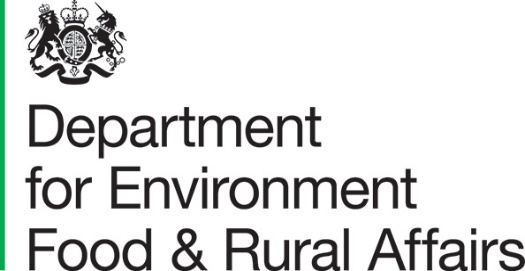 Ymgynghoriad ymlaen perthnasoedd mewn contractau yn niwydiant cynnyrch ffres y Deyrnas Unedig14 Rhagfyr 2023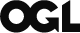 © Hawlfraint y Goron 2023Cewch ailddefnyddio'r wybodaeth hon (ac eithrio logos) yn rhad ac am ddim mewn unrhyw fformat neu gyfrwng, o dan delerau'r Drwydded Llywodraeth Agored v.3. I weld y drwydded yma ewch i www.nationalarchives.gov.uk/doc/open-government-licence/version/3/ neu anfonwch neges ebost at psi@nationalarchives.gov.uk  Mae'r cyhoeddiad yma ar gael yn www.gov.uk/government/publications  Dylai unrhyw ymholiadau ynglŷn â'r cyhoeddiad yma gael eu hanfon aton ni ynfreshproducecontractconsultation@defra.gov.ukneuDepartment for Environment, Food and Rural AffairsFresh Produce Supply Chains Team Seacole Block2nd Floor2 Marsham StreetLondon SW1P 4DFCynnwys1. Cefndir											42. Diben yr ymgynghoriad									63. Y Broses Ymgynghori									7Ar bwy y bydd y cynnig yma yn effeithio						7Amseriad a pharhad yr ymgynghoriad yma				           7Ymateb i’r ymgynghoriad yma						           74. Ar ôl yr ymgynghoriad									95. Cwestiynau ymgynghori									11Amdanoch chi									11Cnydau cynnyrch ffres								14Mathau o contract									15Cynnwys y contract									20Ffurfio pris										23Manylebau, bonysau a didyniadau						24Adroddiadau data a thryloywder							26Datrys anghydfodau									28Yr effaith ar fusnesau a defnyddwyr						28Amrywiadau o fewn y Deyrnas Unedig						29Pryderon eraill									29Adborth yr ymgyngoreion ar yr arolwg ar-lein					301. 	Cefndir	1.1	Mae llywodraeth y Deyrnas Unedig wedi ymrwymo i fynd i'r afael ag annhegwch mewn contractau lle mae'n bodoli yn y gadwyn gyflenwi bwyd-amaeth. Yn Uwchgynhadledd y Deyrnas Unedig, O’r Fferm i’r Fforc, a gynhaliwyd yn Downing Street ar 16 Mai 2023 cyhoeddodd llywodraeth y Deyrnas Unedig adolygiad newydd o degwch yn y gadwyn gyflenwi garddwriaeth er mwyn helpu ffermwyr Prydain a gwella diogelwch bwyd. Mae hyn yn adeiladu ar yr adolygiadau sydd gennym ar y gweill yn barod gan ddefnyddio pwerau o dan adran 29 o Ddeddf Amaethyddiaeth 2020 i wella tryloywder a bargeinio teg mewn contractau yn y sectorau llaeth a phorc, ac ym mis Hydref lansiwyd adolygiad o'r sector wyau. Mae'r adolygiad yma yn canolbwyntio ar gynnyrch ffres yn y sector garddwriaeth bwytadwy, y cyfeirir ato fel 'cynnyrch ffres' drwy’r ymgynghoriad yma i gyd.1.2	Mae cannoedd o wahanol gnydau cynnyrch ffres sy'n amrywio'n fawr o ran y farchnad y mae'r cynnyrch yn cael ei werthu iddi, amodau tyfu a darfodusrwydd. Mae’r diwydiant a'r llywodraeth wedi datblygu dulliau amrywiol ar gyfer grwpio cnydau cynnyrch ffres; ond, does dim un dull cyson sy'n ateb pob angen. I adlewyrchu'r dulliau grwpio presennol wrth ateb anghenion penodol yr adolygiad yma, rydym wedi categoreiddio cnydau yn 16 grŵp, a restrir yng nghwestiwn 14.1.3	Mae'r sector cynnyrch ffres wedi wynebu nifer o heriau arwyddocaol yn ystod y blynyddoedd diwethaf a’r rheiny wedi effeithio ar gynhyrchu cnydau ar draws y sector. Mae costau ynni, tanwydd a llafur wedi codi'n arwyddocaol yr un pryd ag y mae'r sector wedi delio ag effeithiau amodau hinsawdd digynsail ac anwadal. Gellir gweld yr effeithiau ar draws y sector; er enghraifft, mae’r diwydiant yn dweud bod yna ostyngiad mewn cynhyrchu tomatos ac aeron yn ystod yr ychydig flynyddoedd diwethaf a disgwylir rhagor o ostyngiadau y flwyddyn nesaf.1.4	Mae ymwneud â'r diwydiant wedi amlygu pryderon ynghylch lleihau proffidioldeb yn y sector, sy’n arwain llawer o gynhyrchwyr i ffwrdd o'r diwydiant, yn enwedig lle mae angen seilwaith arbenigol ar gyfer cnydau gyda chostau cynhyrchu perthynol sy’n uwch. Mae cynnydd arwyddocaol mewn costau cynhyrchu yn ychwanegu at bryderon cyflenwi, os yw'r enillion yn anghynaliadwy; er enghraifft, mae’r diwydiant yn dweud bod cost cynhyrchu tatws wedi cynyddu'n arwyddocaol yn y blynyddoedd diwethaf. 1.5	Mae'r ymgynghoriad yma yn dilyn ymgyngoriadau tebyg sydd eisoes wedi’u cynnal i edrych ar y sectorau llaeth, moch a wy, a dyma’n cam nesaf wrth gyflawni ymrwymiad llywodraeth y Deyrnas Unedig i ymgynghori ar yr angen am reoliadau tegwch yn y gadwyn gyflenwi fesul sector.1.6	O ran y cyd-destun ehangach, mae crynodeb o’r ymatebion i’r ymgynghoriadau llaeth a moch i’w weld isod:Ymgynghoriad ar arferion mewn contractau yn sector llaeth y Deyrnas Unedig: Crynodeb o'r ymatebion:   https://assets.publishing.service.gov.uk/government/uploads/system/uploads/attachment_data/file/976159/summary-responses-contractual-practice-uk-dairy-sector.pdf  Ymgynghoriad ar arferion mewn contractau yn sector moch y Deyrnas Unedig: Crynodeb o'r ymatebion: https://www.gov.uk/government/consultations/contractual-practice-in-the-uk-pig-sector/outcome/summary-of-responses-and-uk-government-response  1.7	Ymgynghoriad ar draws y Deyrnas Unedig yw hwn, sy’n cael ei gynnal gan DEFRA gyda chytundeb llywodraeth Cymru, llywodraeth yr Alban a swyddogion DAERA hyd nes y bydd Gweinidogion Gogledd Iwerddon yn dychwelyd. Mae blaenoriaethau gwahanol yn y sector cynnyrch ffres yn bodoli ar draws rannau gwahanol o'r DU, a bydd unrhyw gamau pellach mewn ymateb i ganfyddiadau'r ymgynghoriad yn cael eu trafod a'u cytuno gyda'r gweinyddiaethau datganoledig.2.	Diben yr ymgynghoriad 2.1	Diben yr ymgynghoriad yma yw casglu tystiolaeth am sut mae trefniadau cyflenwi yn y sector cynnyrch ffres yn gweithio ar hyn o bryd ac edrych ar natur y berthynas rhwng y gwahanol bartïon yn y gadwyn gyflenwi. Mae’r ymgynghoriad hefyd yn gofyn am sylwadau ynghylch a oes modd gwella sut mae’r gadwyn gyflenwi’n gweithio.2.2	Mae'r ymgynghoriad yma yn ymateb i bryderon a godwyd fod cynhyrchwyr sylfaenol yn tueddu i fod mewn safleoedd cymharol wan yn y farchnad yn y gadwyn gyflenwi cynnyrch ffres. Y consensws ymysg cynhyrchwyr y Deyrnas Unedig yw y gall pŵer bargeinio anghyfartal agor cynhyrchwyr i driniaeth annheg, gyda'r potensial i atal prisiau teg rhag cael eu trosglwyddo ar hyd y gadwyn.2.3	Mae cynhyrchwyr cynnyrch ffres y Deyrnas Unedig yn amrywio'n fawr o ran y math o gnydau, maint y busnes, a model y busnes ac, mewn rhannau o'r Deyrnas Unedig, mae llawer o gynhyrchwyr yn aelodau o sefydliadau cynhyrchwyr neu sefydliadau cydweithredol; mae gan rai o’r cynhyrchwyr mwyaf gyfleusterau pacio ar y safle hefyd. Mae'r rhan fwyaf o lawer o’r cynnyrch ffres yn cael ei werthu yn y farchnad fanwerthu nwyddau groser, sydd ynddi'i hun yn farchnad gystadleuol iawn o ran prisiau. Gallai gwahaniaethau pŵer rhwng busnesau a diffyg tryloywder yn y gadwyn olygu bod rhai cynhyrchwyr cynnyrch ffres yn agored i arferion masnachu annheg. 2.4	Cyflwynodd Deddf Amaethyddiaeth 2020 y 'Pwerau Bargeinio Teg' sydd wedi'u bwriadu i fynd i'r afael ag unrhyw arferion annheg, gan alluogi llywodraeth y Deyrnas Unedig i gyflwyno deddfwriaeth i reoleiddio'r berthynas rhwng cynhyrchwyr a phrynwyr lle bo’i hangen. 2.5	Mae pwerau hefyd ar gael ynglŷn â chasglu a rhannu data o fewn y gadwyn gyflenwi bwyd-amaeth y gellir eu defnyddio lle mae hynny'n ategu tryloywder a thegwch. Bydd yr ymgynghoriad yma yn helpu i benderfynu a fydd y pwerau yma yn cael eu defnyddio gan ygweinyddiaethau datganoledig  yn rannau gwahanol o’r DU, a sut y bydd y pwerau yma yn cael eu defnyddio i greu rheoliadau sy'n gwella tegwch yn y sector.  2.6	Bydd unrhyw ymyriadau yn y sector cynnyrch ffres yn sgil yr ymgynghoriad yma yn cael eu cynllunio i sicrhau y gall busnesau gymryd rhan mewn gwaith cynllunio busnes a gwaith rheoli risg clyfar, gan ategu sector cynaliadwy, cystadleuol a gwydn.3. Y broses ymgynghoriAr bwy y bydd y cynnig yma yn effeithio?3.1	Bydd yr ymgynghoriad yma o ddiddordeb arbennig i chi os ydych chi’n ymwneud â’r canlynol: cynhyrchu cynnyrch ffres i'w werthu ymlaen i becynnwr, prosesydd, neu fanwerthwr bwyd; neu brynu cynnyrch ffres i’w becynnu neu i’w brosesu; neuweithgareddau sy'n gysylltiedig â chynhyrchu, gwerthu neu brosesu cynnyrch ffres, gan gynnwys yn y sectorau cyfanwerthu, lletygarwch neu fanwerthu; neu weithgareddau er budd y diwydiant cynnyrch ffres. Amseriad a pharhad yr ymgynghoriad yma3.2	Bydd y cyfnod ymgynghori yn dechrau ar 14 Rhagfyr 2023 a bydd yn agored i ymatebion am gyfnod o ddeg wythnos.3.3	Bydd y cyfnod ymgynghori yn dod i ben am hanner nos ar 22 Chwefror 2024.Ymateb i’r ymgynghoriad yma3.4	Ymatebwch i'r ymgynghoriad yma drwy ddefnyddio canolfan ymgynghori Citizen Space Defra: https://consult.defra.gov.uk/supply-chain-fairness/perthnasoedd-mewn-contractau-yn-niwydiant-cynnyrchDrwy’r ebost at: freshproducecontractconsultation@defra.gov.ukneuDepartment for Environment, Food and Rural AffairsFresh Produce Consultation TeamSeacole Block2nd Floor2 Marsham StreetLondon SW1P 4DF 3.5	Rhowch sylwadau, tystiolaeth ac esboniad perthnasol fel bod ystyriaeth briodol yn gallu cael ei rhoi i ddewisiadau amgen, gan gynnwys unrhyw achosion lle mae gennych reswm i gynnig sylwadau neu herio unrhyw beth yn yr ymgynghoriad yma.3.6	Wrth roi ymatebion manwl, peidiwch â chynnwys enwau penodol busnesau neu unigolion.3.7	Rydym yn cydnabod y gall ymatebwyr ddewis defnyddio rhywfaint o destun safonol i fwydo’u hymateb. Ymgyrchoedd yw pan fydd sefydliadau (neu unigolion) yn cydlynu ymatebion ar draws eu haelodaeth neu eu cefnogwyr, yn aml drwy awgrymu geiriad gosod i ymatebwyr ei ddefnyddio. Mae ymatebion ymgyrch fel arfer yn debyg iawn neu'n union yr un fath â'i gilydd. Ar gyfer yr ymgynghoriad yma, gall ymatebion ymgyrch gael eu dadansoddi ar wahân i ymatebion eraill er mwyn sicrhau bod modd crynhoi ehangder y safbwyntiau sy’n dod i law yn effeithiol ac yn effeithlon. Bydd yr holl ymatebion ymgyrch yn cael eu hystyried yn y dadansoddiad terfynol o safbwyntiau’r cyhoedd ac mae ymgyrchoedd yn helpu i roi syniad o gryfder y teimladau ar fater. Y llwybr a ffefrir i'r holl ymatebwyr roi eu barn (gan gynnwys lle mae ymateb wedi’i seilio ar ymgyrch) yw drwy lwyfan Citizen Space.4.	Ar ôl yr ymgynghoriad4.1	Bydd ymatebion sy’n dod i law erbyn 22 Chwefror 2024 yn cael eu dadansoddi a'u hystyried gan holl weinyddiaethau'r Deyrnas Unedig wrth ystyried y mesurau y mae eu hangen er mwyn gwella tryloywder yn y sector cynnyrch ffres. Trefnir bod yr ymatebion ar gael i'r timau perthnasol o swyddogion polisi yn Yr Alban, Cymru a Gogledd Iwerddon, a all rannu dadansoddiadau a chasgliadau gyda chydweithwyr uwch a’r gweinidogion.  4.2	Bydd crynodeb o'r ymatebion i'r ymgynghoriad yma yn cael ei gyhoeddi ar wefan llywodraeth y Deyrnas Unedig yn: www.gov.uk/defra. Bydd atodiad i grynodeb yr ymgynghoriad yn rhestru'r holl sefydliadau a ymatebodd a pha ran o'r Deyrnas Unedig y maent yn ei chynrychioli ond ni fydd yn cynnwys enwau personol, cyfeiriadau na manylion cyswllt eraill.4.3	Caiff Defra gyhoeddi cynnwys eich ymateb i'r ymgynghoriad yma i drefnu ei fod ar gael i'r cyhoedd heb eich enw personol a'ch manylion cyswllt preifat (er enghraifft, cyfeiriad cartref a cyfeiriad ebost).4.4	Os byddwch yn clicio ar 'Hoffwn' mewn ymateb i'r cwestiwn yn gofyn a hoffech i unrhyw beth yn eich ymateb gael ei gadw'n gyfrinachol, gofynnir ichi nodi'n glir pa wybodaeth yr hoffech ei chadw'n gyfrinachol ac egluro’ch rhesymau dros gyfrinachedd. Y rheswm am hyn yw y gallai gwybodaeth mewn ymateb i'r ymgynghoriad yma fod yn agored i'w rhyddhau i'r cyhoedd neu bartïon eraill yn unol â'r gyfraith ar weld gwybodaeth (sef yn bennaf Rheoliadau Gwybodaeth Amgylcheddol (EIRs) 2004, Deddf Rhyddid Gwybodaeth 2000 (Deddf 2000) a Deddf Diogelu Data 2018 (Deddf 2018)). Mae gennyn ni rwymedigaethau, yn bennaf o dan yr EIRs, Deddf 2000 a Deddf 2018, i ddatgelu gwybodaeth i dderbynwyr penodol neu i'r cyhoedd mewn rhai amgylchiadau. O gofio hyn, byddai’ch esboniad o'ch rhesymau dros ofyn am gyfrinachedd ar gyfer y cyfan neu ran o'ch ymateb yn ein helpu i gydbwyso'r rhwymedigaethau hyn ynglŷn â datgelu o’i gymharu ag unrhyw rwymedigaeth ynglŷn â chyfrinachedd. Os cawn gais am yr wybodaeth rydych chi wedi'i rhoi yn eich ymateb i'r ymgynghoriad, byddwn yn rhoi ystyriaeth lawn i'ch rhesymau dros ofyn am gyfrinachedd i’ch ymateb, ond allwn ni ddim gwarantu bod modd cadw cyfrinachedd o dan bob amgylchiad.4.5 Os cliciwch ar 'Na hoffwn' mewn ymateb i'r cwestiwn yn gofyn a hoffech i unrhyw beth yn eich ymateb gael ei gadw'n gyfrinachol, byddwn yn gallu rhyddhau cynnwys eich ymateb i'r cyhoedd, ond fyddwn ni ddim yn trefnu bod eich enw personol a'ch manylion cyswllt preifat ar gael i'r cyhoedd.4.6 Mae'r ymgynghoriad yma yn cael ei gynnal yn unol â'r "Egwyddorion Ymgynghori" fel y'u nodir yng nghanllawiau'r Weithrediaeth Gwell Rheoleiddio sydd i'w gweld yn https://www.gov.uk/government/publications/consultation-principles-guidance. 4.7	Os oes gennych unrhyw sylwadau neu gŵynion am y broses ymgynghori, byddwch cystal â'u cyfeirio at:Drwy’r ebost: consultation.coordinator@defra.gov.uk, CyfrinacheddHoffech chi i’ch ymateb fod yn gyfrinachol? Os hoffech, rhowch eich rheswm.HoffwnNa hoffwn  Rheswm: _____5.	Cwestiynau ymgynghoriAmdanoch chi5.1	Mae'r ymgynghoriad yma wedi'i gyfeirio'n bennaf at y rhai sy'n gweithredu yn y gadwyn gyflenwi cynnyrch ffres bwytadwy, fel cynhyrchwyr, pacwyr, proseswyr a manwerthwyr. Er hynny, rydyn ni’n gwybod bod busnesau, sefydliadau ac unigolion eraill yn ymwneud â'r sector cynnyrch ffres neu'n cymryd diddordeb ynddo. Bwriad y cwestiynau isod yw ystyried yr amrywiaeth yma a rhoi eich ymatebion mewn persbectif gydag ymatebion ymatebwyr eraill. Lle rydych chi'n gweithredu mewn nifer o swyddogaethau, fel tyfwr-paciwr, dewiswch bob un sy'n gymwys.Beth yw dy enw?Beth yw’ch cyfeiriad e-bost?Beth yw eich sefydliad?Pa fath o fusnes ydych chi'n ei weithredu? Dewiswch bob un sy'n gymwys.Cynhyrchydd neu dyfwrPaciwrAsiant marchnataProsesyddCyfanwerthwrManwerthwrGwasanaeth bwyd neu fusnes lletygarwchSefydliad i GynhyrchwyrMenter gydweithredolSefydliad cynrychioliadol neu gymdeithas fasnachArall (rhowch y manylion)Gwell gen i beidio â dweudOs ydych chi’n sefydliad cynrychioli, pa ran o'r gadwyn gyflenwi rydych chi'n ei chynrychioli'n bennaf? Dewiswch bob un sy'n gymwys.Cynhyrchwyr neu dyfwyrPacwyrProseswyrManwerthwyrDefnyddwyrArall (rhowch y manylion)Heb fod yn gymwysGwell gen i beidio â dweudBle mae’ch busnes wedi'i leoli? Dewiswch bob un sy’n gymwys gan gynnwys safleoedd gweinyddol a ffisegol.LloegrGogledd IwerddonYr AlbanCymruArall (rhowch y manylion) Wn i ddimGwell gen i beidio â dweudOs ydych chi'n tyfu cynnyrch ffres, ydych chi ar hyn o bryd yn aelod o Sefydliad Cynhyrchwyr?YdwNac ydwWn i ddimGwell gen i beidio â dweudHeb fod yn gymwysOs ydych chi'n tyfu cynnyrch ffres, ydych chi ar hyn o bryd yn aelod o fusnes cydweithredol?YdwNac ydwWn i ddimGwell gen i beidio â dweudHeb fod yn gymwys5.2	Mae sawl cwestiwn yn yr ymgynghoriad yma yn gofyn barn naill ai busnesau sy'n "gwerthu cynnyrch ffres", neu fusnesau sy'n "prynu cynnyrch ffres". Os ydych chi’n prynu cynnyrch ffres gan fusnes ac yn gwerthu cynnyrch ffres i fusnes arall, yna gall y ddau fod yn gymwys. Os felly, atebwch bob cwestiwn o safbwynt eich rôl fel busnes sy'n gwerthu cynnyrch ffres neu fusnes sy'n prynu cynnyrch ffres, a'r contractau sydd gennych at y dibenion hyn. Os ydych chi'n gwerthu cynnyrch ffres, pa fath o fusnesau ydych chi'n gwerthu iddyn nhw? Dewiswch bob un sy'n gymwys.PaciwrAsiant marchnataProsesyddCyfanwerthwrManwerthwrGwasanaeth bwyd neu fusnes lletygarwchSefydliad i GynhyrchwyrMenter gydweithredolArall (rhowch y manylion)Gwell gen i beidio â dweudOs ydych chi'n gwerthu cynnyrch ffres, faint o wahanol fusnesau rydych chi wedi gwerthu iddyn nhw yn ystod y 12 mis diwethaf? Cynhwyswch y cyfanswm ar gyfer yr holl gnydau rydych chi'n eu gwerthu.1-34-67-910-12Mwy na 12Wn i ddimHeb fod yn gymwysGwell gen i beidio â dweudOs ydych chi'n prynu cynnyrch ffres, pa fath o fusnesau ydych chi'n prynu ganddyn nhw? Dewiswch bob un sy'n gymwys.Cynhyrchydd neu dyfwr	Asiant marchnadSefydliad i GynhyrchwyrMenter gydweithredolProsesyddCyfanwerthwrArallWn i ddimHeb fod yn gymwysGwell gen i beidio â dweudOs ydych chi'n prynu cynnyrch ffres, faint o wahanol fusnesau rydych chi wedi prynu ganddyn nhw yn ystod y 12 mis diwethaf? Cynhwyswch y cyfanswm ar gyfer yr holl gnydau rydych chi'n eu prynu.1-34-67-910-12Mwyn na 12Wn i ddimHeb fod yn gymwysGwell gen i beidio â dweudCnydau cynnyrch ffres5.3	Mae'r amrediad o gnydau ffrwythau a llysiau sy'n ffurfio’r sector cynnyrch ffres yn amrywio'n fawr o ran amodau tyfu, darfodusrwydd, meini prawf y manylebau, ac addasrwydd i'w storio, ymhlith ffactorau eraill. Mae storio yn cyfeirio at yr amser y gellir storio cynnyrch ffres cyn ei werthu, ac nid at oes gyfan y cynnyrch. Mae’r rhanddeiliaid wedi nodi y gallai'r ffactorau hyn ddylanwadu ar y pŵer trafod wrth drefnu contract. 5.4	I fwrw goleuni ar ba ffactorau sy'n effeithio ar drefniadau contract, mae'r categorïau isod wedi'u dyfeisio er mwyn grwpio cnydau mewn ffordd ystyrlon a hylaw. Mae 'gwarchodedig' yn cyfeirio at gnydau a dyfir mewn amgylcheddau a reolir fel systemau tŷ gwydr, twneli tyfu neu ffermydd fertigol, gan gynnwys cnydau darfodus iawn eraill sy'n gofyn am orchuddion rhannol neu dros dro. Awgrymiadau yw’r enghreifftiau a roddir ym mhob categori, felly mae’n bosibl na fydd y cnydau rydych chi'n eu cynhyrchu neu’n eu prynu neu sydd o ddiddordeb ichi wedi’u rhestru. Dewiswch y categori mwyaf addas neu 'arall' os nad oes unrhyw gategorïau’n addas.Pa gategorïau yw’r disgrifiad gorau o’r cnydau rydych chi’n eu cynhyrchu neu’n eu prynu neu sydd o ddiddordeb i chi? Dewiswch bob un sy’n gymwys.Aliymau (winwns, garlleg, cennin)Asbaragws Cnydau bresych (bresych, cêl, ysgewyll Brwsel, blodfresych, brocoli) Llysiau gwraidd a thiwberau heb gynnwys tatws (moron, pannas, betys) Tatws heb gynnwys tatws hadydMadarchPerlysiau bwytadwy (gwarchodedig a heb eu gwarchod)Saladau deiliog, seleri, a berwr dŵr (gwarchodedig a heb eu gwarchod)Pys dringo, ffa gwyrdd, a chorn melysSgwosh haf (courgettes, maros)Sgwosh gaeaf (cnau menyn, pwmpen)Saladau gwarchodedig (tomatos, puprynnau, ciwcymbrau)RhiwbobFfrwythau meddal (mefus, mafon)Ffrwythau â charreg (eirin, ceirios) Ffrwythau coed (afalau, gellyg)Eraill (rhowch y manylion)Os ydych chi'n fusnes sy'n cynhyrchu cynnyrch ffres, faint o bob categori cnwd ydych chi'n ei gynhyrchu bob blwyddyn? Rhowch fanylion am faint y cnwd blynyddol mewn tunelli, y ganran o’r cnwd sy'n mynd i gael ei brosesu, a gwerth blynyddol y cnwd mewn punnoedd, ar gyfer pob categori o gnwd rydych chi'n ei gynhyrchu. Er enghraifft: tatws: XX tunnell, XX% ar gyfer prosesu, a £XX ar gyfer gwerth.Os ydych chi'n fusnes sy'n prynu cynnyrch ffres, faint o bob categori cnwd ydych chi'n ei brynu bob blwyddyn? Rhowch fanylion am faint sy’n cael ei brynu’n flynyddol mewn tunelli, y ganran o’r cynnyrch sy’n cael ei brynu a ddefnyddir ar gyfer prosesu, os oes peth yn cael ei brosesu o gwbl, a gwerth yr hyn sy’n cael ei prynu bob blwyddyn mewn punnoedd, ar gyfer pob categori o gnwd rydych chi'n ei brynu. Er enghraifft: tatws: XX tunnell, XX% ar gyfer prosesu, a £XX ar gyfer gwerth.Mathau o contract 5.5	Mae trafodaethau gyda rhanddeiliaid y diwydiant wrth baratoi at yr ymgynghoriad yma wedi helpu i feithrin dealltwriaeth o'r sector yr hoffem ei phrofi drwy'r ymgynghoriad hwn. Mae ein hymgysylltiad cychwynnol yn awgrymu tirwedd gymysg o ran prosesau contract sy'n aml yn amrywio rhwng cnydau, yn amrywio o gytundebau llafar anffurfiol i gontractau ysgrifenedig ffurfiol gyda phrisiau, cyfeintiau a manylebau clir y cytunwyd arnyn nhw, gyda llawer o amrywiadau rhwng y rhain. Rydym yn awyddus i ddeall sut mae'r contractau hyn yn gweithredu'n ymarferol ac i nodi unrhyw faterion sy'n ymwneud ag annhegwch mewn contractau. 5.6	Mae’r rhanddeiliaid wedi mynegi argraffiadau amrywiol o'r hyn sy'n gyfystyr â chontract. Mae cytundebau sy'n seiliedig ar raglenni yn gyffredin mewn rhai sectorau, gan weithredu fel canllaw cyffredinol i’r cyfeintiau a’r amseriadau a ragwelir ond nid ydynt fel arfer yn cael eu hystyried gan y diwydiant fel rhai sy'n gyfreithiol rwymol. At ddibenion yr ymgynghoriad yma, mae 'contract' yn cyfeirio at unrhyw fath o gytundeb gwerthu rhwng y cynhyrchydd a'r prynwr a all fod yn ysgrifenedig neu ar lafar, wedi'i lofnodi neu heb ei lofnodi, a gall amrywio o ran y manylion.Fel busnes sy'n gwerthu cynnyrch ffres, pa fath o gontract sydd gennych? Dewiswch bob un sy'n gymwys. Rhowch fanylion am sut mae’ch contract(au) presennol yn edrych. Contract ysgrifenedigContract llafarCytundeb ebost anffurfiolRhaglen rhagolygon yn unig Arall (rhowch esboniad)Dim unWn i ddimHeb fod yn gymwysFel busnes sy'n prynu cynnyrch ffres, pa fath o gontract sydd gennych? Dewiswch bob un sy'n gymwys. Rhowch fanylion am sut mae’ch contract(au) presennol yn edrych.Contract ysgrifenedigContract llafarCytundeb ebost anffurfiolRhaglen rhagolygon yn unig Arall (rhowch esboniad)Dim unWn i ddimHeb fod yn gymwys"Fel busnes sy'n gwerthu cynnyrch ffres, mae'r telerau a'r amodau y cytunwyd arnynt yn fy nghontract i, boed yn ysgrifenedig ac wedi'i lofnodi ai peidio, yn benodol ac yn ddiamwys." I ba raddau rydych chi'n cytuno neu'n anghytuno â'r gosodiad yma? Rhowch resymau dros eich ateb.Cytuno’n gryfCytunoDdim yn cytuno nac yn anghytunoAnghytuno Anghytuno’n gryfWn i ddimHeb fod yn gymwys “Fel busnes sy'n prynu cynnyrch ffres, mae'r telerau a'r amodau y cytunwyd arnynt yn fy nghontract i, boed yn ysgrifenedig ac wedi'i lofnodi ai peidio, yn benodol ac yn ddiamwys” I ba raddau rydych chi'n cytuno neu'n anghytuno â'r gosodiad yma? Rhowch resymau dros eich ateb.Cytuno’n gryfCytunoDdim yn cytuno nac yn anghytunoAnghytuno Anghytuno’n gryfWn i ddimHeb fod yn gymwys“Fel busnes sy'n gwerthu cynnyrch ffres, mae’r ddau barti o’r farn bod y contractau sydd gen i ar hyn o bryd neu rwyf wedi cytuno â nhw yn y 5 mlynedd diwethaf yn rhwymol”. I ba raddau rydych chi'n cytuno neu'n anghytuno â'r gosodiad yma? Rhowch resymau dros eich ateb.Cytuno’n gryfCytunoDdim yn cytuno nac yn anghytunoAnghytuno Anghytuno’n gryfWn i ddimHeb fod yn gymwys“Fel busnes sy'n prynu cynnyrch ffres, mae’r ddau barti o’r farn bod y contractau sydd gen i ar hyn o bryd neu rwyf wedi cytuno â nhw yn y 5 mlynedd diwethaf yn rhwymol”. I ba raddau rydych chi'n cytuno neu'n anghytuno â'r gosodiad yma? Rhowch resymau dros eich ateb.Cytuno’n gryfCytunoDdim yn cytuno nac yn anghytunoAnghytuno Anghytuno’n gryfWn i ddimHeb fod yn gymwys“Er mwyn sicrhau gwaelodlin gyfreithiol ar draws y sector cyfan, dylai pob cytundeb gwerthu rhwng cynhyrchwyr a phrynwyr ddod o dan contract ysgrifenedig.” I ba raddau rydych chi'n cytuno neu'n anghytuno â'r gosodiad yma? Rhowch resymau dros eich ateb.Cytuno’n gryfCytunoDdim yn cytuno nac yn anghytunoAnghytuno Anghytuno’n gryfWn i ddimRydyn ni’n awyddus i ddeall a oes newidiadau mewn contractau rhwng cynhyrchwyr a phrynwyr yn digwydd a sut maen nhw’n cael eu gwneud. Rhowch fanylion sy'n ymwneud ag amlder y newidiadau, y trafodaethau dan sylw a phwy sydd fel arfer yn cychwyn ac yn cydlynu'r broses yma.Nid yw newidiadau mewn contractau yn digwydd neu maen nhw’n anghyffredin iawnMae newidiadau mewn contractau yn digwydd weithiau (rhowch y manylion fel uchod)Mae newidiadau mewn contractau yn digwydd yn aml (rhowch y manylion fel uchod) Wn i ddimHeb fod yn gymwysFel busnes sy'n gwerthu cynnyrch ffres, pan fo newidiadau mewn contractau yn digwydd, ydy'r newidiadau hyn yn cael eu trafod cyn cael eu gwneud? Rhowch fanylion am gyfnodau rhybudd ac amserlenni cyffredinol.YdynNac ydynWn i ddimHeb fod yn gymwysFel busnes sy'n prynu cynnyrch ffres, pan fo newidiadau mewn contractau yn digwydd, ydy'r newidiadau hyn yn cael eu trafod cyn cael eu gwneud? Rhowch fanylion am gyfnodau rhybudd ac amserlenni cyffredinol.YdynNac ydynWn i ddimHeb fod yn gymwysFel busnes sy'n gwerthu cynnyrch ffres, pan fo newidiadau mewn contractau yn digwydd, sut mae'r newidiadau hyn yn cael eu gwneud? Dewiswch bob un sy'n gymwys.Mewn ysgrifen (ac wedi'u llofnodi)Mewn ysgrifen (ond heb eu llofnodi)Ar lafarWn i ddimHeb fod yn gymwysFel busnes sy'n prynu cynnyrch ffres, pan fo newidiadau mewn contractau yn digwydd, sut mae'r newidiadau hyn yn cael eu gwneud? Dewiswch bob un sy'n gymwys.Mewn ysgrifen (ac wedi'u llofnodi)Mewn ysgrifen (ond heb eu llofnodi)Ar lafarWn i ddimHeb fod yn gymwys5.7	Rydyn ni’n deall bod hyd contractau yn y diwydiant cynnyrch ffres yn amrywio rhwng cnydau, yn amrywio o gontractau tymhorol, tymor penodol i gontractau treigl yn seiliedig ar bartneriaethau hirdymor. Rydyn ni’n awyddus i ddeall pa mor gyffredin yw contractau treigl o'u cymharu â chontractau cyfnod penodol, ac a ydy’r telerau a’r amodau yn cael eu hailnegodi unrhyw bryd yn ystod cyfnod y contract.Fel busnes sy'n gwerthu cynnyrch ffres, pa gyfnod contract ydych chi wedi cytuno iddo yn ystod y 5 mlynedd diwethaf? Dewiswch bob un sy’n gymwys.Tymor penodol – un tymor tyfu Tymor penodol – mwy nag un tymor tyfuCyfnod treigl gyda dyddiad gorffen, ailnegodi ar adegau penodolCyfnod treigl heb ddyddiad gorffen, ailnegodi ar adegau penodolCyfnod treigl heb ddyddiad gorffen, dim ailnegodi.Arall (rhowch y manylion)Heb fod yn gymwysFel busnes sy'n prynu cynnyrch ffres, pa gyfnod contract ydych chi wedi cytuno iddo yn ystod y 5 mlynedd diwethaf? Dewiswch bob un sy’n gymwys.Tymor penodol – un tymor tyfu Tymor penodol – mwy nag un tymor tyfuCyfnod treigl gyda dyddiad gorffen, ailnegodi ar adegau penodolCyfnod treigl heb ddyddiad gorffen, ailnegodi ar adegau penodolCyfnod treigl heb ddyddiad gorffen, dim ailnegodi.Arall (rhowch y manylion)Heb fod yn gymwys5.8	Mewn adolygiadau blaenorol ar y sector rydyn ni wedi clywed nad yw telerau ac amodau mewn contract bob amser yn cael eu parchu, yn enwedig ar adegau pan fo’r farchnad o dan bwysau arwyddocaol a lle mae amodau force majeure yn bodoli. Mae hyn yn creu heriau o ran blaengynllunio ar gyfer tyfwyr, gwerthwyr a phrynwyr. Rydyn ni’n ceisio deall materion sy'n ymwneud ag anrhydeddu telerau ac amodau mewn contract, gan gynnwys manylion ynghylch y telerau ac amodau mwyaf cyffredin sy ddim yn cael eu parchu.“Fel busnes sy'n gwerthu cynnyrch ffres, mae telerau ac amodau fy nghontract i bob amser yn cael eu hanrhydeddu.” I ba raddau rydych chi'n cytuno neu'n anghytuno â'r gosodiad yma? Rhowch resymau dros eich ateb.Cytuno’n gryfCytunoDdim yn cytuno nac yn anghytunoAnghytuno Anghytuno’n gryfWn i ddimHeb fod yn gymwys“Fel busnes sy'n prynu cynnyrch ffres, mae telerau ac amodau fy nghontract i bob amser yn cael eu hanrhydeddu.” I ba raddau rydych chi'n cytuno neu'n anghytuno â'r gosodiad yma? Rhowch resymau dros eich ateb.Cytuno’n gryfCytunoDdim yn cytuno nac yn anghytunoAnghytuno Anghytuno’n gryfWn i ddimHeb fod yn gymwysOs ydych wedi cael problemau gyda thelerau ac amodau mewn contractau sy ddim yn cael eu hanrhydeddu, fel taliadau hwyr neu daliadau is, newidiadau yn y cyfeintiau yn yr archebion neu fanylebau, neu force majeure. Rhowch y manylion am y telerau a’r amodau mwyaf cyffredin sy ddim yn cael eu dilyn ac unrhyw resymau pam.Cynnwys y contract5.9	Gallai amlinelliad o gontract (fersiwn o gontract ar ffurf safonol) sicrhau bod yr holl gytundebau rhwng prosesydd a chynhyrchydd yn cynnwys darpariaethau penodol, megis telerau clir ynghylch talu, y niferoedd sydd i’w cyflenwi, cymalau force majeure, hyd y cytundeb, cyfnodau rhybudd, a manylebau cynhyrchion. “Fel busnes sy'n gwerthu cynnyrch ffres, mae'r contractau sydd gen i ar hyn o bryd neu rwyf wedi cytuno arnyn nhw yn ystod y 5 mlynedd diwethaf, yn adlewyrchu anghenion fy musnes yn briodol”. I ba raddau rydych chi’n cytuno neu’n anghytuno â’r gosodiad yma? Rhowch resymau dros eich ateb.Cytuno’n gryfCytunoDdim yn cytuno nac yn anghytuno AnghytunoAnghytuno’n gryfWn i ddimHeb fod yn gymwys“Fel busnes sy'n prynu cynnyrch ffres, mae'r contractau sydd gen i ar hyn o bryd neu rwyf wedi cytuno arnyn nhw yn ystod y 5 mlynedd diwethaf, yn adlewyrchu anghenion fy musnes yn briodol”. I ba raddau rydych chi’n cytuno neu’n anghytuno â’r gosodiad yma? Rhowch resymau dros eich ateb.Cytuno’n gryfCytunoDdim yn cytuno nac yn anghytuno AnghytunoAnghytuno’n gryfWn i ddimHeb fod yn gymwys“Fel busnes sy'n gwerthu cynnyrch ffres, rwy'n teimlo bod gen i’r pŵer i negodi telerau ac amodau mewn contractau sy'n gweddu orau i anghenion fy musnes i.” I ba raddau rydych chi’n cytuno neu’n anghytuno â’r gosodiad yma? Rhowch resymau dros eich ateb.Cytuno’n gryfCytunoDdim yn cytuno nac yn anghytuno AnghytunoAnghytuno’n gryfWn i ddimHeb fod yn gymwys“Fel busnes sy'n prynu cynnyrch ffres, rwy'n teimlo bod gen i’r pŵer i negodi telerau ac amodau mewn contractau sy'n gweddu orau i anghenion fy musnes i.” I ba raddau rydych chi’n cytuno neu’n anghytuno â’r gosodiad yma? Rhowch resymau dros eich ateb.Cytuno’n gryfCytunoDdim yn cytuno nac yn anghytuno AnghytunoAnghytuno’n gryfWn i ddimHeb fod yn gymwys“Dylai pob contract ddilyn strwythur penodol a chynnwys cyfeiriad at yr un telerau ac amodau.” I ba raddau rydych chi’n cytuno neu’n anghytuno â’r gosodiad yma? Rhowch resymau dros eich ateb.Cytuno’n gryfCytunoDdim yn cytuno nac yn anghytuno AnghytunoAnghytuno’n gryfWn i ddim“Mae angen deddfwriaeth, yn hytrach na dull gwirfoddol, i sicrhau bod strwythur contract gosod yn gyson ar draws y gadwyn gyflenwi.” I ba raddau rydych chi’n cytuno neu’n anghytuno â’r gosodiad yma? Rhowch resymau dros eich ateb.Cytuno’n gryfCytunoDdim yn cytuno nac yn anghytuno AnghytunoAnghytuno’n gryfWn i ddimOs ydych chi'n gwerthu cynnyrch ffres, pa fathau o delerau ac amodau sydd wedi'u cynnwys yn eich contract? Dewiswch bob un sy'n gymwys. Pris gwerthuTelerau talu Rhagolygon y symiau fydd yn cael eu harchebuManylebau cynnyrchBonysau a didyniadauCyfnod rhybuddForce majeure Arall (rhowch esboniad) Wn i ddimHeb fod yn gymwysOs ydych chi'n prynu cynnyrch ffres, pa fathau o delerau ac amodau sydd wedi'u cynnwys yn eich contract? Dewiswch bob un sy'n gymwys. Pris gwerthuTelerau talu Rhagolygon y symiau fydd yn cael eu harchebuManylebau cynnyrchBonysau a didyniadauCyfnod rhybuddForce majeure Arall (rhowch esboniad) Wn i ddimHeb fod yn gymwysOes unrhyw gymalau a ddylai fod yn orfodol mewn unrhyw gontract? Os oes, rhowch y manylion, gan gynnwys unrhyw gymalau penodol.OesNac oesWn i ddimOes unrhyw gymalau a ddylai gael eu gwahardd mewn unrhyw gontract? Os oes, rhowch y manylion, gan gynnwys unrhyw gymalau penodol OesNac oesWn i ddim A ddylai un parti gael caniatâd i wneud newidiadau i gontract heb gytundeb y llall?DylaiNa ddylaiWn i ddimOs dylai, rydym yn awyddus i glywed eich barn ynghylch pa newidiadau unochrog y dylid eu caniatáu, o dan ba amgylchiadau a'r broses y dylid ei defnyddio i newid contractau. Rhowch y manylion yn eich ateb.
Fel cynhyrchydd, ydy hi'n ofynnol ichi gynhyrchu yn ôl unrhyw safonau penodol neu drwy ddulliau penodol (fel trwy gynlluniau sicrwydd) sy'n ei gwneud hi'n anos dod o hyd i brynwyr amgen ar gyfer cynnyrch ffres, neu sy’n cynyddu costau gwneud hynny? Rhowch y manylion yn eich ateb.Ffurfio pris5.10	 Mae ein hymgysylltiad cychwynnol yn dangos bod yna dirwedd gymysg o ran sut y cytunir ar brisiau, naill ai trwy broses dendro, prisiau gosod, prisiau amrywiol, neu yn seiliedig ar ffactorau marchnad agored. Mae dulliau eraill o brisio yn cynnwys prisio sefydlog, prisio amrywiol, ac yn fwy diweddar, prisio olrhain-mewnbwn. Rydym yn awyddus i glywed mwy am sut mae prisiau'n cael eu gosod mewn contractau.Os ydych chi'n gwerthu cynnyrch ffres, pa fath o fecanwaith prisio sy'n ymddangos yn eich contract(au) chi. Dewiswch bob un sy'n gymwys.Pris gosod Pris amrywiolPris olrhain-mewnbwnProses dendroArall (rhowch esboniad) Wn i ddim Heb fod yn gymwysOs ydych chi'n prynu cynnyrch ffres, pa fath o fecanwaith prisio sy'n ymddangos yn eich contract(au) chi. Dewiswch bob un sy'n gymwys.Pris gosod Pris amrywiolPris olrhain-mewnbwnProses dendroArall (rhowch esboniad) Wn i ddim Heb fod yn gymwys“Rwy'n teimlo bod y broses dendro yn ffordd deg o gytuno ar bris yn y sector cynnyrch ffres.” I ba raddau rydych chi’n cytuno neu’n anghytuno â’r gosodiad yma? Rhowch resymau dros eich ateb, gan gynnwys amseriad y prosesau a’r adnoddau sy'n gysylltiedig â nhw.Cytuno’n gryfCytunoDdim yn cytuno nac yn anghytuno AnghytunoAnghytuno’n gryfWn i ddimHeb fod yn gymwys“Pan fo contractau gyda phrisiau amrywiol yn cael eu gwneud, mae'r pris terfynol sy’n cael ei roi am gynnyrch ffres a'r rhesymau dros y pris hwnnw'n glir ac yn ddiamwys adeg gwerthu.” I ba raddau rydych chi’n cytuno neu’n anghytuno â’r gosodiad yma? Rhowch resymau dros eich ateb.Cytuno’n gryfCytunoDdim yn cytuno nac yn anghytuno AnghytunoAnghytuno’n gryfWn i ddimHeb fod yn gymwysManylebau, bonysau a didyniadau5.11	Mae manylebau yn chwarae rhan arwyddocaol yn y gadwyn gyflenwi cynnyrch ffres. Ar ben y safonau marchnata sy'n ofynnol yn ôl y gyfraith ar gyfer rhai cynhyrchion, mae prynwyr yn gosod manylebau ar gyfer gwahanol gnydau i sicrhau ansawdd y cynhyrchion sydd ar gael i’r defnyddwyr. Gwneir hyn yn aml ar sail ffactorau fel maint, blas a ymddangosiad, ac mae'n cael effaith arwyddocaol ar y pris y mae’r cynhyrchwyr yn ei gael. Rydym yn awyddus i glywed mwy am sut mae manylebau’n cael eu cytuno rhwng y cynhyrchydd a'r prynwr, eu hasesu adeg gwerthu, a'u cymhwyso at y pris terfynol.“Mae manylebau cnydau’n cael eu cytuno’n glir rhwng y cynhyrchydd a’r prynwr ar ddechrau’r contract.” I ba raddau rydych chi’n cytuno neu’n anghytuno â’r gosodiad yma? Rhowch resymau dros eich ateb.Cytuno’n gryfCytunoDdim yn cytuno nac yn anghytuno AnghytunoAnghytuno’n gryfWn i ddim Heb fod yn gymwys“Mae newidiadau yn y manylebau yn cael eu cytuno gan y ddau barti.” I ba raddau rydych chi’n cytuno neu’n anghytuno â’r gosodiad yma? Rhowch resymau dros eich ateb.Cytuno’n gryfCytunoDdim yn cytuno nac yn anghytuno AnghytunoAnghytuno’n gryfWn i ddim Heb fod yn gymwys“Fel busnes sy’n gwerthu cynnyrch ffres, mae newidiadau mewn manylebau ar y cyfan yn cael eu cytuno gyda digon o rybudd i ddiwygio’r cynllunio cynhyrchu, prosesu, pacio neu werthu ymlaen.” I ba raddau rydych chi’n cytuno neu’n anghytuno â’r gosodiad yma? Rhowch resymau dros eich ateb.Cytuno’n gryfCytunoDdim yn cytuno nac yn anghytuno AnghytunoAnghytuno’n gryfWn i ddim Heb fod yn gymwys“Fel busnes sy’n prynu cynnyrch ffres, mae newidiadau mewn manylebau ar y cyfan yn cael eu cytuno gyda digon o rybudd i ddiwygio’r cynllunio cynhyrchu, prosesu, pacio neu werthu ymlaen.” I ba raddau rydych chi’n cytuno neu’n anghytuno â’r gosodiad yma? Rhowch resymau dros eich ateb.Cytuno’n gryfCytunoDdim yn cytuno nac yn anghytuno AnghytunoAnghytuno’n gryfWn i ddim Heb fod yn gymwys“Mae’r bonysau a’r didyniadau sy’n gallu cael eu defnyddio ynglŷn â’r pris gwerthu ar sail y manylebau yn glir a diamwys adeg gwerthu.” I ba raddau rydych chi’n cytuno neu’n anghytuno â’r gosodiad yma? Rhowch resymau dros eich ateb, gan gynnwys unrhyw enghreifftiau perthnasol.Cytuno’n gryfCytunoDdim yn cytuno nac yn anghytuno AnghytunoAnghytuno’n gryfWn i ddimHeb fod yn gymwys“Fel busnes sy’n gwerthu cynnyrch ffres, mae yna broses glir ar gyfer codi anghydfod ynghylch didyniad sydd wedi’i wneud gan y prynwr neu ynghylch gwrthod cynnyrch.” I ba raddau rydych chi’n cytuno neu’n anghytuno â’r gosodiad yma? Rhowch resymau dros eich ateb, gan gynnwys unrhyw enghreifftiau perthnasol.Cytuno’n gryfCytunoDdim yn cytuno nac yn anghytuno AnghytunoAnghytuno’n gryfWn i ddimHeb fod yn gymwysAdroddiadau data a thryloywder5.12	Tameidiog yw’r dirwedd o ran y data sydd ar gael i'r cyhoedd ar draws y sector cynnyrch ffres. Mae yna ddata cyfyngedig sy’n rhoi golwg ar y farchnad ac mae’n cael ei brynu’n aml gan fusnesau unigol at eu hanghenion masnachol eu hunain, er nad oes gan lawer o sectorau unrhyw fecanwaith cyhoeddus ar gyfer casglu data na chreu adroddiadau. Ers diwygio'r AHDB a diwedd yr ardoll garddwriaeth, mae data trydydd partïon wedi'i gyfyngu i ystadegau blynyddol Defra a gyhoeddir ar gov.uk. Latest horticulture statistics - GOV.UK (www.gov.uk)5.13	Mae’r diwydiant wedi sôn am heriau ynglŷn â defnyddioldeb yr ystadegau hyn oherwydd amryw resymau gan gynnwys yr oedi o ran amser. Oherwydd y diffyg data, gall fod yn heriol i fusnesau a'r llywodraeth gynllunio. Rydym yn awyddus i ddeall defnyddioldeb y data sy’n cael ei gasglu yn well er mwyn gwella tryloywder.“Mae’r gwasanaethau presennol ynglŷn ag adroddiadau marchnad yn y sector cynnyrch ffres yn briodol ac yn ddigonol ar gyfer fy anghenion busnes i.” I ba raddau rydych chi’n cytuno neu’n anghytuno â’r gosodiad yma? Rhowch gategori neu gategorïau’r cnydau perthnasol lle bo'n gymwys a rhowch resymau dros eich ateb.Cytuno’n gryfCytunoDdim yn cytuno nac yn anghytuno AnghytunoAnghytuno’n gryfWn i ddim“Mae gwasanaethau adrodd ar y farchnad yn fecanwaith defnyddiol ar gyfer gwella tryloywder ar hyd y gadwyn gyflenwi.” I ba raddau rydych chi’n cytuno neu’n anghytuno â’r gosodiad yma? Rhowch resymau dros eich ateb.Cytuno’n gryfCytunoDdim yn cytuno nac yn anghytuno AnghytunoAnghytuno’n gryfWn i ddim5.14	 Rydym yn ymwybodol o sensitifrwydd masnachol y busnesau sy'n gweithredu yn y sector garddwriaeth, megis adrodd prisiau wrth gatiau’r fferm. Rydym yn ceisio deall yn well awydd y diwydiant i gynyddu arferion casglu data ar draws y gadwyn gyflenwi er mwyn helpu tryloywder, a pha ddata fyddai’n fwyaf defnyddiol.“Dylai pwyntiau data ychwanegol o'r gadwyn gyflenwi fod ar gael i'r awdurdod perthnasol yn y Deyrnas Unedig.” I ba raddau rydych chi’n cytuno neu’n anghytuno â’r gosodiad yma? Rhowch gategori neu gategorïau’r cnydau perthnasol lle bo'n gymwys a rhowch resymau dros eich ateb a manylion am y data a fyddai’n fuddiol.Cytuno’n gryfCytunoDdim yn cytuno nac yn anghytuno AnghytunoAnghytuno’n gryfWn i ddimDatrys Anghydfodau5.15	Pan fydd anghydfodau busnes yn codi, mae angen gweithdrefnau datrys effeithiol, ac mae gennym ddiddordeb mewn sylwadau ar yr opsiynau sydd ar gael. Weithiau gall cymrodeddu fod yn broses gostus a llafurus a gall mathau eraill o ddyfarniad gan drydydd parti fod yn briodol (lle mae'r ddau barti yn cydsynio) fel ffordd amgen o ddatrys anghydfodau.Rhowch eich barn ar y dulliau mwyaf effeithiol o ddatrys anghydfodau a'r rhesymau dros eich ateb. A ddylai gweithdrefnau datrys anghydfodau fod yn rhwymol ynteu’n gynghorol?RhwymolCynghorolWn i ddimYr effaith ar fusnes a defnyddwyr Pe bai gofynion deddfwriaethol newydd yn cael eu cyflwyno o ganlyniad i'r ymgynghoriad yma, ydych chi'n ymwybodol o unrhyw effeithiau cadarnhaol neu negyddol i fusnesau a allai godi? Rhowch resymau dros eich ateb, gan gynnwys unrhyw gostau neu gynilion blynyddol ychwanegol i'ch busnes, a nodwch a yw'n gadarnhaol neu'n negyddol.YdwNac ydwWn i ddimYdych chi'n ymwybodol o unrhyw effeithiau cadarnhaol neu negyddol ar ddefnyddwyr a allai godi pe bai rheoliadau’n cael eu cyflwyno yn y sector cynnyrch ffres? Rhowch gategori neu gategorïau’r cnydau perthnasol lle bo'n gymwys a rhowch resymau dros eich ateb, gan gynnwys unrhyw effeithiau disgwyliedig o ran costau, dewis, a thryloywder safonau cynhyrchu a phrosesu.YdwNac ydwWn i ddimAmrywiadau o fewn y Deyrnas Unedig5.16	Mae'r diwydiant cynnyrch ffres yn y Deyrnas Unedig yn rhychwantu'r pedair gwlad gyfansoddol sy'n gweithredu o fewn marchnad fewnol sengl yn y Deyrnas Unedig, ond mae yna wahaniaethau penodol rhwng y sectorau cynnyrch ffres. Oes unrhyw amgylchiadau unigryw o fewn unrhyw un o'r gwledydd cyfansoddol a fyddai'n golygu y byddai angen mabwysiadu dull deddfwriaethol gwahanol? Rhowch resymau dros eich ateb.Oes Nac oesWn i ddimPryderon eraillFaint o amser ydych chi'n amcangyfrif y byddai ei angen i weithredu newidiadau busnes sy'n angenrheidiol i gydymffurfio ag unrhyw ddeddfwriaeth newydd? Rhowch resymau dros eich ateb.O dan 12 mis13-24 mis25-36 misArall (rhowch esboniad)Wn i ddimOs ydych chi’n gwerthu cynnyrch ffres, rydym yn awyddus i glywed am unrhyw feichiau, costau neu rwymedigaethau adrodd ychwanegol sy'n ofynnol gan eich prynwr neu'r gadwyn gyflenwi ymlaen. Cynhwyswch fanylion am unrhyw ofynion ychwanegol y mae'n rhaid ichi eu dilyn oherwydd contractau, a'ch barn am y gwerth y mae'r prosesau hyn yn ei ychwanegu at eich busnes.Rydym yn awyddus i glywed eich barn am unrhyw faterion eraill sy'n ymwneud â chysylltiadau busnes yn y gadwyn gyflenwi cynnyrch ffres, neu ffyrdd i wella. Gall hyn gynnwys, ymysg pethau eraill, sylwadau ar yr wybodaeth a'r rhagdybiaethau a gyflwynir yn y ddogfen yma yn ogystal â phynciau sydd heb eu cynnwys yn yr ymgynghoriad yma. Rhowch fanylion yn eich ateb. Adborth yr Ymgyngoreion ar yr Arolwg Ar-lein  Annwyl Ymgynghorai,  Diolch ichi am gymryd eich amser i gymryd rhan yn yr arolwg ar-lein yma. Byddem yn ddiolchgar pe gallech roi cipolwg ar sut rydych chi'n edrych ar yr offeryn a'r maes/meysydd rydych chi'n teimlo bod angen eu gwella, trwy lenwi’n holiadur adborth.Yn gyffredinol, pa mor fodlon ydych chi ar ein hofferyn ymgynghori ar-lein? Rhowch unrhyw sylwadau sydd gennych ar yr offeryn, gan gynnwys awgrymiadau ar sut y gallem ei wella.Bodlon iawn   Bodlon	  Ddim yn fodlon nac yn anfodlon  Anfodlon  Anfodlon iawn  Wn i ddim  